MINOR CURRICULUM MODIFICATIONDEPARTMENT OF HOSPITALITY MANAGEMENTNew York City College of Technology, CUNYSPRING 2016Submitted byElizabeth Schaible, Associate Professor Department Chair Mark Hellermann, Assistant Professor					February 25, 2016New York City College of Technology, CUNY CURRICULUM MODIFICATION PROPOSAL FORMThis form is used for all curriculum modification proposals. See the Proposal Classification Chart for information about what types of modifications are major or minor.  Completed proposals should be emailed to the Curriculum Committee chair.ALL PROPOSAL CHECK LISTEXISTING PROGRAM MODIFICATION PROPOSALSAV: 1  Changes to be offered in the Hospitality Management DepartmentRationale:Changes in the prerequisites will allow students more flexibility in planning their course of study and allow more progression to completing the AAS degree.AV: 1  Changes to be offered in the Hospitality management DepartmentRationale:Changes in the prerequisites allows students more flexibility in planning their course of study and allows for a larger pool of students to be eligible to take the HMGT elective. AIII.1 The following revisions are proposed for the A.A.S. in Hospitality ManagementProgram: A.A.S. in Hospitality ManagementProgram Code:  83378Effective: Fall 2016*Rationale:  Change will allow students more flexibility in selecting flexible core courses.  Transfer credits will be more effectively applied toward the AAS degree requirements.  AIII.1 The following revisions are proposed for the BTech in Hospitality ManagementProgram: BTech in Hospitality ManagementProgram Code:  83378Effective: Fall 2016*Rationale:  Change will allow students more flexibility in selecting flexible core courses.  Transfer credits will be more effectively applied toward the BTech degree requirements.  Title of ProposalChange in HMGT Prerequisites and Degree RequirementDateFebruary 16, 2016Major or MinorMinorProposer’s NameElizabeth SchaibleDepartmentHospitality ManagementDate of Departmental Meeting in which proposal was approvedFebruary 2, 2016Department Chair NameElizabeth SchaibleDepartment Chair Signature and DateElizabeth Schaible      February 24. 2016             Academic Dean NameDavid SmithAcademic Dean Signature and Date2016-02-25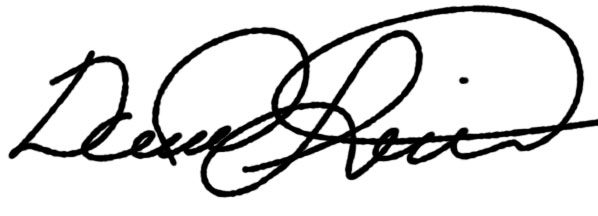 Brief Description of Proposal(Describe the modifications contained within this proposal in a succinct summary.  More detailed content will be provided in the proposal body.Change of prerequisites in two Hospitality Management courses:  HMGT 2402 Hospitality Marketing and HMGT 4967 Culinary Improvisation . Changes in the Flexible Common Core degree requirements for the AAS and BTech degrees. Brief Rationale for Proposal(Provide a concise summary of why this proposed change is important to the department.  More detailed content will be provided in the proposal body).  Making the proposed changes of prerequisites and Flexible Common Core degree requirements will allow students more flexibility in planning their course of study and allow more efficient progress in completing the AAS and B-Tech degrees.Proposal History(Please provide history of this proposal:  is this a resubmission? An updated version?  This may most easily be expressed as a list).This is a new proposalCompleted CURRICULUM MODIFICATION FORM including:Brief description of proposalXRationale for proposalXDate of department meeting approving the modificationXChair’s SignaturexDean’s SignaturexEvidence of consultation with affected departmentsList of the programs that use this course as required or elective, and courses that use this as a prerequisite.N/ADocumentation of Advisory Commission views (if applicable).N/ACompleted Chancellor’s Report Form.xDocumentation indicating core curriculum requirements have been met for new programs/options or program changes. NADetailed rationale for each modification (this includes minor modifications)  xCUNYFirst Course ID039363          HMGT 2402FROMTODepartment(s)Department(s)CourseCoursePrerequisite  HMGT 2302, HMGT 2303, HMGT 2304Prerequisite HMGT 2302, HMGT 2303HoursHoursCreditsCreditsDescriptionDescriptionRequirement DesignationRequirement DesignationLiberal Arts[   ] Yes  [   ] No  Liberal Arts[   ] Yes  [   ] No  Course Attribute (e.g. Writing Intensive, Honors, etcCourse Attribute (e.g. Writing Intensive, Honors, etcCourse ApplicabilityCourse ApplicabilityEffective TermFall 2016CUNYFirst Course ID039383                        HMGT 4967 FROMTODepartment(s)Department(s)CourseCoursePrerequisite HMGT 4961 or HMGT 4965 Prerequisite One of the following: HMGT4961,  HMGT4963, HMGT4965,  HMGT4968,  HMGT4971,  HMGT4972, or HMGT4975HoursHoursCreditsCreditsDescriptionDescriptionRequirement DesignationRequirement DesignationLiberal Arts[   ] Yes  [   ] No  Liberal Arts[   ] Yes  [   ] No  Course Attribute (e.g. Writing Intensive, Honors, etcCourse Attribute (e.g. Writing Intensive, Honors, etcCourse ApplicabilityCourse ApplicabilityEffective TermFall 2016FROMTOGENERAL EDUCATION COMMON CORE 1 21 CREDITSI – REQUIRED CORE 2 (4 COURSES, 12 CREDITS)English Composition (2 courses, 6 credits)ENG 1101 English Composition I                         	3ENG 1121 English Composition II                        	3Mathematical and Quantitative Reasoning (1 course, 3 credits)MAT 1190or higher Quantitative Reasoning                         	3Life and Physical Sciences (1 course, 3 credits)Any Approved Course                                          	3II – FLEXIBLE CORE (3 COURSES, 9 CREDITS)US Experience in its DiversityECON 1101 Macroeconomics                           	3Individual and SocietyCOM 1330 Public Speaking or higher                 	3Creative ExpressionAny Approved Course                                       	3GENERAL EDUCATION COMMON CORE 1 21 CREDITSI – REQUIRED CORE 2 (4 COURSES, 12 CREDITS)English Composition (2 courses, 6 credits)ENG 1101 English Composition I                         	3ENG 1121 English Composition II                        	3Mathematical and Quantitative Reasoning (1 course, 3 credits)MAT 1190or higher Quantitative Reasoning                         	3Life and Physical Sciences (1 course, 3 credits)Any Approved Course                                          	3II – FLEXIBLE CORE (3 COURSES, 9 CREDITS)US Experience in its DiversityECON 1101 Macroeconomics                           	3Individual and SocietyCOM 1330 Public Speaking or higher                 	3One additional course from any Flexible Common Core areaAny Approved Course                                       	3FROMTOGENERAL EDUCATION COMMON CORE 42 CREDITSI – REQUIRED CORE 1 (4 COURSES, 12 CREDITS)English Composition (2 courses, 6 credits)ENG 1101* English Composition I                                  	3ENG 1121* English Composition II                                 	3Mathematical and Quantitative Reasoning (1 course, 3 credits)MAT 1190*or higher  Quantitative Reasoning            	3Life and Physical Science (1 course, 3 credits)Any approved course* 	3II – FLEXIBLE CORE (6 COURSES, 18 CREDITS)World Cultures and Global IssuesAny approved course                                                        	3US Experience in its DiversityECON 1101 Macroeconomics*                                           	3Individual and SocietyAny Approved Course                                                       	3Creative ExpressionAny Approved Course*                                                       	3Scientific WorldMAT 1272 Statistics                                                           	3One additional course from any groupAny approved course                                                        	3III – COLLEGE OPTION REQUIREMENT 2 (12 CREDITS)• One course in Speech/Oral CommunicationCOM 1330 Public Speaking* or higher                             	3• One interdisciplinary Liberal Arts and Sciences courseAny approved course                                                         	3• Additional liberal arts credits to reach a minimum total of42 credits in general education. In meeting their general educationrequirements overall, students must take at least one advancedliberal arts course or two sequential courses in a foreign language 3• Liberal Arts advanced elective                                          	3PROGRAM-SPECIFIC DEGREE REQUIREMENTS     57 CREDITSAssociate-Level Courses (39 credits)HMGT 1101 Perspectives in Hospitality Management              	3HMGT 1102 Introduction to Food and Beverage Management 	3HMGT 1103 Food Sanitation and Safety Principles                  	1HMGT 1105 Lodging Operations Management                         	3HMGT 1202 Food and Beverage Cost Control                          	3HMGT 1203 Culinary Arts I                                                        	3HMGT 1204 Baking and Pastry Arts I                                        	3HMGT 2302 Hospitality Accounting                                           	3HMGT 2303 Culinary Arts II                                                       	3HMGT 2304 Baking and Pastry Arts II                                       	3HMGT 2305 Dining Room Operations                                       	3HMGT 2308 Professional Alliances                                           	2HMGT 2402 Wines and Beverage Management                       	3HMGT 2405 Hospitality Marketing                                             	3Baccalaureate-Level Courses (18 credits)HMGT 3501 Hospitality Workforce Managementin a Global Marketplace                                                             	3HMGT 3502 Hospitality Management Research Seminar            	3HMGT 3601 Hospitality Management Legal Environment            	3HMGT 3602 Hospitality Management Accounting and Finance   	3HMGT 4702 Hospitality Services Marketing and Management    	3HMGT 4802 Hospitality Management Internship                          	3ECON 1101 Macroeconomics Met as GenEdENG 1101 English Composition I Met as GenEdENG 1121 English Composition II Met as GenEdMAT 1190 Quantitative Reasoning Met as GenEdMAT 1272 Statistics Met as GenEdCOM 1330 Public Speaking or higher Met as GenEdELECTIVE COURSES (21-26 CREDITS)Select 12 credits from one or a combination of the followingAreas of Focus 12Select additional courses to reach a minimum of 120-125 credits 9-14 3TOTAL PROGRAM-SPECIFIC REQUIRED AND ELECTIVE COURSES 78TOTAL NYSED LIBERAL ARTS AND SCIENCE CREDITS 42TOTAL CREDITS REQUIRED FOR THE DEGREE 120-125 3*Courses required for AAS1 Specific courses listed are degree requirements that also meet CUNY Pathwaysgeneral education requirements in that category.2 Complete lists of liberal arts and sciences courses and advanced liberal artscourses, as well as semester-specific lists of interdisciplinary courses and writingintensive courses, are available online at the City Tech Pathways website.3 Higher number reflects requirements for students electing the EDU certification.GENERAL EDUCATION COMMON CORE 42 CREDITSI – REQUIRED CORE 1 (4 COURSES, 12 CREDITS)English Composition (2 courses, 6 credits)ENG 1101* English Composition I                                  	3ENG 1121* English Composition II                                 	3Mathematical and Quantitative Reasoning (1 course, 3 credits)MAT 1190*or higher  Quantitative Reasoning            	3Life and Physical Science (1 course, 3 credits)Any approved course* 	3II – FLEXIBLE CORE (6 COURSES, 18 CREDITS)World Cultures and Global IssuesAny approved course                                                         	3US Experience in its DiversityECON 1101 Macroeconomics*                                           	3Individual and SocietyAny Approved Course                                                        	3Creative ExpressionAny Approved Course                                                         	3Scientific WorldMAT 1272 or Higher Statistics                	3                                                       One additional course from any Flexible Common Core areaAny approved course*                                                        	3III – COLLEGE OPTION REQUIREMENT 2 (12 CREDITS)• One course in Speech/Oral CommunicationCOM 1330 Public Speaking* or higher                             	3• One interdisciplinary Liberal Arts and Sciences courseAny approved course                                                         	3• Additional liberal arts credits to reach a minimum total of42 credits in general education. In meeting their general educationrequirements overall, students must take at least one advancedliberal arts course or two sequential courses in a foreign language 3• Liberal Arts advanced elective                                          	3PROGRAM-SPECIFIC DEGREE REQUIREMENTS     57 CREDITSAssociate-Level Courses (39 credits)HMGT 1101 Perspectives in Hospitality Management              	3HMGT 1102 Introduction to Food and Beverage Management 	3HMGT 1103 Food Sanitation and Safety Principles                  	1HMGT 1105 Lodging Operations Management                         	3HMGT 1202 Food and Beverage Cost Control                          	3HMGT 1203 Culinary Arts I                                                        	3HMGT 1204 Baking and Pastry Arts I                                        	3HMGT 2302 Hospitality Accounting                                           	3HMGT 2303 Culinary Arts II                                                       	3HMGT 2304 Baking and Pastry Arts II                                       	3HMGT 2305 Dining Room Operations                                       	3HMGT 2308 Professional Alliances                                           	2HMGT 2402 Wines and Beverage Management                       	3HMGT 2405 Hospitality Marketing                                             	3Baccalaureate-Level Courses (18 credits)HMGT 3501 Hospitality Workforce Managementin a Global Marketplace                                                           	3HMGT 3502 Hospitality Management Research Seminar          	3HMGT 3601 Hospitality Management Legal Environment          	3HMGT 3602 Hospitality Management Accounting and Finance  	3HMGT 4702 Hospitality Services Marketing and Management   	3HMGT 4802 Hospitality Management Internship                         	3ECON 1101 Macroeconomics Met as GenEdENG 1101 English Composition I Met as GenEdENG 1121 English Composition II Met as GenEdMAT 1190 Quantitative Reasoning Met as GenEdMAT 1272 or Higher Statistics Met as GenEdCOM 1330 Public Speaking or higher Met as GenEdELECTIVE COURSES (21-26 CREDITS)Select 12 credits from one or a combination of the followingAreas of Focus 12Select additional courses to reach a minimum of 120-125 credits 9-14 3TOTAL PROGRAM-SPECIFIC REQUIRED AND ELECTIVE COURSES 78TOTAL NYSED LIBERAL ARTS AND SCIENCE CREDITS 42TOTAL CREDITS REQUIRED FOR THE DEGREE 120-125 3*Courses required for AAS1 Specific courses listed are degree requirements that also meet CUNY Pathwaysgeneral education requirements in that category.2 Complete lists of liberal arts and sciences courses and advanced liberal artscourses, as well as semester-specific lists of interdisciplinary courses and writingintensive courses, are available online at the City Tech Pathways website.3 Higher number reflects requirements for students electing the EDU certification.